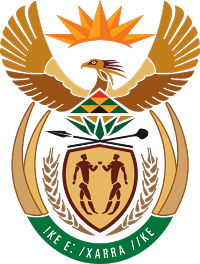 MINISTRY FOR COOPERATIVE GOVERNANCE AND TRADITIONAL AFFAIRSREPUBLIC OF SOUTH AFRICANATIONAL ASSEMBLYQUESTION FOR WRITTEN REPLYQUESTION NUMBER 2019/420420.	Mr M G P Lekota (Cope) to ask the Minister of Cooperative Governance and Traditional Affairs:Whether any remedial action has been taken following a report by the Auditor-General that in KwaZulu-Natal a total amount of R368 709 in salaries had been paid to 29 dead izinduna, that R6 million had been paid to izinduna who are full-time employees of Government and that some R2 million had been lost as a result of paying 37 izinduna more than the stipulated salary; if not, why not; if so, what are the relevant details?										NW483EREPLY:The information requested by the Honourable Member is not readily available in the Department. The information will be submitted to the Honourable Member as soon as it is availableThank you